Πληροφορίες:  	1578ΚΟΙΝ:	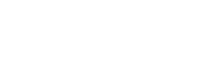 Πίνακας Αποδεκτών: